Приложение к ОПОП бакалавриатпо направлению подготовки 44.03.03 Специальное (логопедическое) образование, Направлен-ность (профиль) программы «Логопедия (начальное образование детей с нарушениями речи)», утв. приказом ректора ОмГА от 29.03.2021 №57Приложение к ОПОП бакалавриатпо направлению подготовки 44.03.03 Специальное (логопедическое) образование, Направлен-ность (профиль) программы «Логопедия (начальное образование детей с нарушениями речи)», утв. приказом ректора ОмГА от 29.03.2021 №57Приложение к ОПОП бакалавриатпо направлению подготовки 44.03.03 Специальное (логопедическое) образование, Направлен-ность (профиль) программы «Логопедия (начальное образование детей с нарушениями речи)», утв. приказом ректора ОмГА от 29.03.2021 №57Частное учреждение образовательная организация высшего образования«Омская гуманитарная академия»Частное учреждение образовательная организация высшего образования«Омская гуманитарная академия»Частное учреждение образовательная организация высшего образования«Омская гуманитарная академия»Частное учреждение образовательная организация высшего образования«Омская гуманитарная академия»Кафедра "Педагогики, психологии и социальной работы"Кафедра "Педагогики, психологии и социальной работы"Кафедра "Педагогики, психологии и социальной работы"Кафедра "Педагогики, психологии и социальной работы"УТВЕРЖДАЮРектор, д.фил.н., профессор______________А.Э. Еремеев29.03.2021 г.РАБОЧАЯ ПРОГРАММА ДИСЦИПЛИНЫРАБОЧАЯ ПРОГРАММА ДИСЦИПЛИНЫРАБОЧАЯ ПРОГРАММА ДИСЦИПЛИНЫРАБОЧАЯ ПРОГРАММА ДИСЦИПЛИНЫ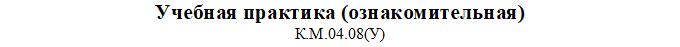 по программе бакалавриатапо программе бакалавриатапо программе бакалавриатапо программе бакалавриата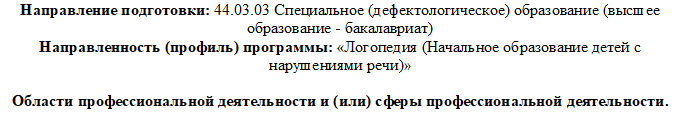 Типы задач профессиональной деятельности:Типы задач профессиональной деятельности:педагогический, методический, сопровожденияпедагогический, методический, сопровожденияпедагогический, методический, сопровожденияпедагогический, методический, сопровожденияДля обучающихся:очной формы обучения 2020 года наборана 2021/2022 учебный годОмск 2021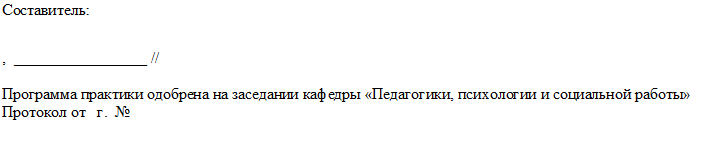 Зав. кафедрой, доцент, д.п.н. _________________ /Лопанова Е.В./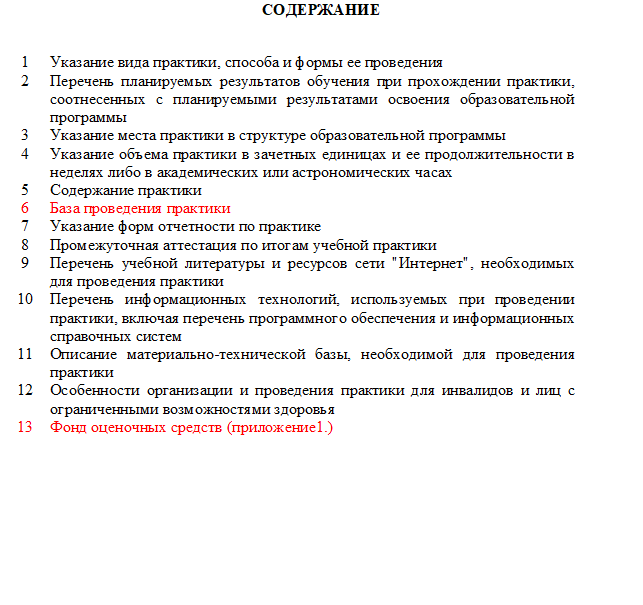 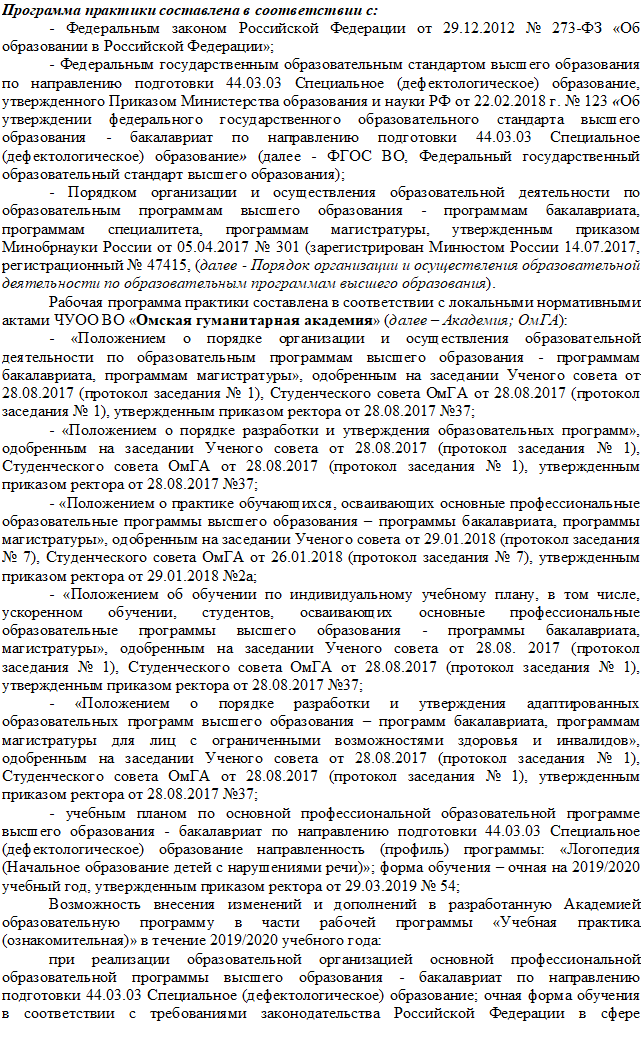 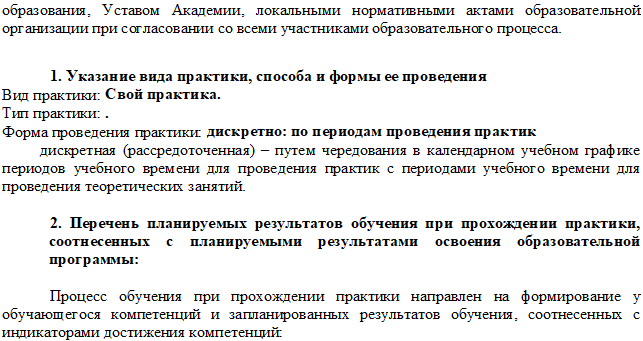 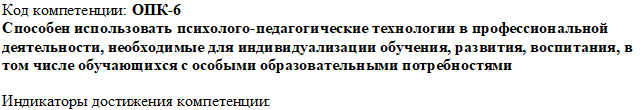 ОПК-6.1 знать закономерности  развития  личности, периодизацию и кризисы развития ребенка в онтогенезе и при нарушениях речи; возрастные,  типологические,  гендерные особенности развития обучающихся с нарушением речиОПК-6.2 знать  методы изучения психического развития обучающихся;  психолого- педагогические  подходы,  обеспечивающие индивидуализацию обучения и воспитания обучающихся с нарушением речиОПК-6.3 знать технологии  осуществления  коррекционно-развивающего процесса; требования  к  разработке  и  реализации  индивидуальных коррекционно- образовательных программОПК-6.4 уметь использовать  знания  о  возрастных, типологических, индивидуальных, гендерных особенностях развития  обучающихся  для  планирования  учебно- воспитательной работы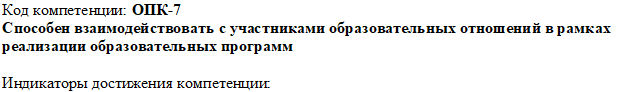 ОПК-7.1 знать  основные  закономерности  семейных  отношений,  позволяющие эффективно  работать  с  родительской общественностьюОПК-7.2 знать закономерности  формирования  детско-взрослых  сообществ, их социально-психологические  особенности  и  закономерности развития детских и подростковых сообществОПК-7.3 знать основные  технологии  социально-педагогического  взаимодействияОПК-7.4 знать специфику  семейного  воспитания  детей  с  интеллектуальной недостаточностью,  факторы,  ослабляющие  воспитательные возможности семьиОПК-7.5 уметь взаимодействовать  с  разными  участниками образовательного  процесса (обучающимися,  родителями, педагогами, администрацией)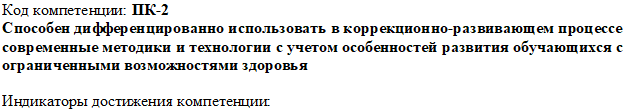 ПК-2.1 знать особенности психофизического и возрастного развития, особые образовательные потребности разных групп обучающихся с нарушением речиПК-2.2 знать теорию и практику реализации дифференцированного подхода в образовании обучающихся с нарушением речиПК-2.3 знать требования к содержанию и организации коррекционно-развивающего процесса, ориентированного на обучающихся с нарушением речи;современные методики и технологии, используемые в коррекционно-развивающем процессе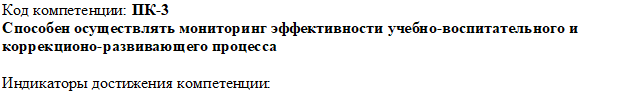 ПК-3.1 знать принципы,  методы, организацию  мониторинга  эффективности учебно- воспитательного, коррекционно-развивающего  процесса в разных  институциональных условияхПК-3.2 уметь применять  разные  методы мониторинга  эффективности  учебно- воспитательного,  коррекционо-развивающего процессаПК-3.3 уметь  оформлять  и  интерпретировать  результаты мониторинга  эффективности учебно-воспитательного,  коррекционо-развивающего процессаПК-3.4 уметь использовать выводы по результатам мониторинга  для  корректировки содержания  и организации  коррекционо-развивающего процессаПК-3.5 владеть методами проведения мониторинга  эффективности  учебно- воспитательного,  коррекционо-развивающего  процесса и интерпретации его результатов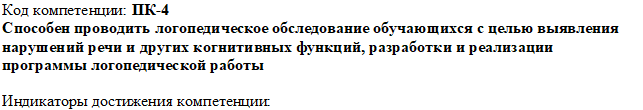 ПК-4.1 знать содержание и требования к проведению логопедического обследования обучающихсяПК-4.2 знать способы разработки программы обследованияПК-4.3 знать инструментарий,  методы  диагностики  и оценки показателей уровня и динамики развития ребенкаПК-4.4 уметь разрабатывать программу логопедического обследования, определять показатели развития ребенка, отбирать и/или разрабатывать инструментарийПК-4.5 уметь проводить логопедическое обследование обучающихся; интерпретировать результаты обследования и делать выводы об особенностях развития обучающегося и использовать их для разработки программы логопедической работыПК-4.6 уметь оформлять  психолого-педагогическую  характеристику обучающегося; формулировать заключения и рекомендацииПК-4.7 владеть методами  диагностики  и оценки уровня и динамики развития ребенка с умственной отсталостью с использованием системы показателей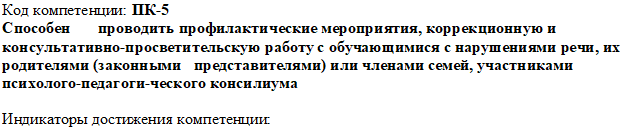 ПК-5.1 знать содержание, формы, методы и технологии коррекционной работы с обучающимися с нарушениями речи; основы профилактики нарушений речи у обучающихся, способы проведения профилактических мероприятийПК-5.1 знать содержание, формы, методы и технологии коррекционной работы с обучающимися с нарушениями речи; основы профилактики нарушений речи у обучающихся, способы проведения профилактических мероприятийПК-5.1 знать содержание, формы, методы и технологии коррекционной работы с обучающимися с нарушениями речи; основы профилактики нарушений речи у обучающихся, способы проведения профилактических мероприятийПК-5.1 знать содержание, формы, методы и технологии коррекционной работы с обучающимися с нарушениями речи; основы профилактики нарушений речи у обучающихся, способы проведения профилактических мероприятийПК-5.2 знать способы, формы и методы консультативно-просветительской работы с участниками образовательных отношений (обучающимися с нарушениями речи, их родителями (законными представителями) или членами семей, участниками психолого- педагогического консилиума)ПК-5.2 знать способы, формы и методы консультативно-просветительской работы с участниками образовательных отношений (обучающимися с нарушениями речи, их родителями (законными представителями) или членами семей, участниками психолого- педагогического консилиума)ПК-5.2 знать способы, формы и методы консультативно-просветительской работы с участниками образовательных отношений (обучающимися с нарушениями речи, их родителями (законными представителями) или членами семей, участниками психолого- педагогического консилиума)ПК-5.2 знать способы, формы и методы консультативно-просветительской работы с участниками образовательных отношений (обучающимися с нарушениями речи, их родителями (законными представителями) или членами семей, участниками психолого- педагогического консилиума)ПК-5.3 уметь отбирать и применять содержание, формы, методы и технологии коррекционной работы с обучающимися с нарушениями речи с учетом особенностей их развитияПК-5.3 уметь отбирать и применять содержание, формы, методы и технологии коррекционной работы с обучающимися с нарушениями речи с учетом особенностей их развитияПК-5.3 уметь отбирать и применять содержание, формы, методы и технологии коррекционной работы с обучающимися с нарушениями речи с учетом особенностей их развитияПК-5.3 уметь отбирать и применять содержание, формы, методы и технологии коррекционной работы с обучающимися с нарушениями речи с учетом особенностей их развития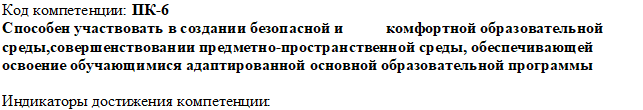 ПК-6.1 знать компоненты безопасной и комфортной образовательной  среды, их дидактический и  коррекционно-развивающий потенциалПК-6.1 знать компоненты безопасной и комфортной образовательной  среды, их дидактический и  коррекционно-развивающий потенциалПК-6.1 знать компоненты безопасной и комфортной образовательной  среды, их дидактический и  коррекционно-развивающий потенциалПК-6.1 знать компоненты безопасной и комфортной образовательной  среды, их дидактический и  коррекционно-развивающий потенциалПК-6.2 знать принципы,  условия  и  требования  к организации  образовательной среды для школьников с умственной отсталостью, способы оценки ее комфортности и безопасностиПК-6.2 знать принципы,  условия  и  требования  к организации  образовательной среды для школьников с умственной отсталостью, способы оценки ее комфортности и безопасностиПК-6.2 знать принципы,  условия  и  требования  к организации  образовательной среды для школьников с умственной отсталостью, способы оценки ее комфортности и безопасностиПК-6.2 знать принципы,  условия  и  требования  к организации  образовательной среды для школьников с умственной отсталостью, способы оценки ее комфортности и безопасностиПК-6.3 уметь участвовать  в  создании компонентов безопасной и комфортной образовательной  средыПК-6.3 уметь участвовать  в  создании компонентов безопасной и комфортной образовательной  средыПК-6.3 уметь участвовать  в  создании компонентов безопасной и комфортной образовательной  средыПК-6.3 уметь участвовать  в  создании компонентов безопасной и комфортной образовательной  среды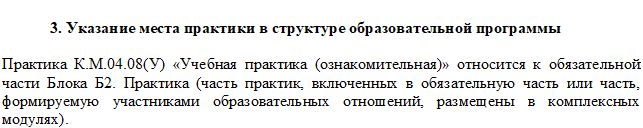 КодНаименованиеКоды формируемых компетенцийК.М.04.08(У)Учебная практика (ознакомительная)ОПК-6, ПК-3, ПК-5, ПК-6, ОПК-7, ПК-2, ПК-4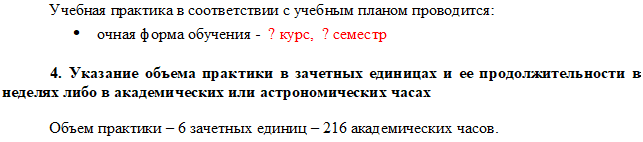 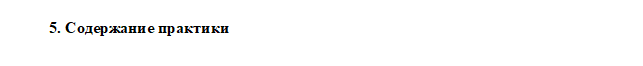 Наименование раздела практикиВид занятияСеместрЧасов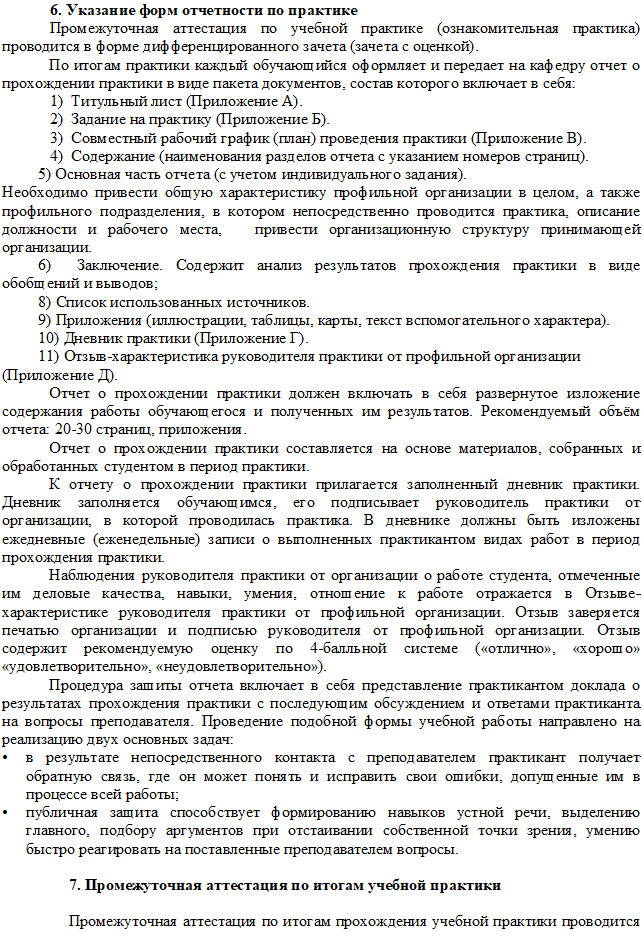 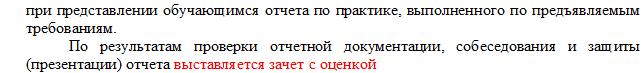 